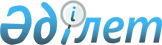 О порядке и сроках публикации финансовой отчетности банковскими и страховыми холдингамиПостановление Правления Национального Банка Республики Казахстан от 26 марта 2012 года № 138. Зарегистрировано в Министерстве юстиции Республики Казахстан 14 мая 2012 года № 7648.
      В соответствии с законами Республики Казахстан от 31 августа 1995 года "О банках и банковской деятельности в Республике Казахстан", от 18 декабря 2000 года "О страховой деятельности" Правление Национального Банка Республики Казахстан ПОСТАНОВЛЯЕТ:
      1. Банковским и страховым холдингам, являющимся резидентами Республики Казахстан, ежегодно в течение одного месяца после представления годовой финансовой отчетности в Национальный Банк Республики Казахстан (далее - уполномоченный орган) публиковать в средствах массовой информации:
      1) не имеющим дочерних организаций – подтвержденные аудиторской организацией, соответствующие международным стандартам финансовой отчетности неконсолидированные годовые бухгалтерский баланс, отчет о прибылях и убытках, отчет о движении денежных средств, отчет об изменениях в капитале, пояснительную записку и аудиторский отчет;
      2) имеющим дочерние организации - подтвержденные аудиторской организацией, соответствующие международным стандартам финансовой отчетности консолидированные годовые бухгалтерский баланс, отчет о прибылях и убытках, отчет о движении денежных средств, отчет об изменениях в капитале, пояснительную записку и аудиторский отчет.
      Сноска. Пункт 1 с изменением, внесенным постановлением Правления Национального Банка РК от 30.05.2016 № 127 (вводится в действие по истечении десяти календарных дней после дня его первого официального).

       2. Исключен постановлением Правления Национального Банка РК от 28.01.2017 № 23 (вводится в действие со дня его первого официального опубликования).


      3. Настоящее постановление вводится в действие по истечении десяти календарных дней после дня его первого официального опубликования.
					© 2012. РГП на ПХВ «Институт законодательства и правовой информации Республики Казахстан» Министерства юстиции Республики Казахстан
				
Председатель
Национального Банка
Г. Марченко